КАРАР                                                №97                      РЕШЕНИЕ 29 апрель 2021г.                                                                29 апреля 2021г.Об утверждении проекта отчета об исполнении бюджета сельского поселения Гайниямакский сельсовет муниципального района Альшеевский район Республики Башкортостанза 2020 год      Совет  сельского поселения Гайниямакский сельсовет муниципального района Альшеевский район Республики Башкортостан решил:           1.  Утвердить  проект отчета об исполнении  бюджета сельского поселения Гайниямакский сельсовет муниципального района Альшеевский район Республики Башкортостан за 2020 год по доходам в сумме 2 865 577,63 рублей или 106,31процента и по расходам 2 983 708,88 рублей или 110,70 процентов со следующими показателями по:           1) доходам бюджета сельского поселения Гайниямакский сельсовет муниципального района Альшеевский район Республики Башкортостан за 2020 год по кодам видов доходов, подвидов доходов, классификации операций сектора государственного управления, относящихся к доходам бюджетов, согласно приложению 1 к настоящему Решению;2)  распределение  бюджетных ассигнований  сельского поселения Гайниямакский сельсовет муниципального района Альшеевский район Республики Башкортостан за 2020 год по разделам, подразделам, целевым статьям  (муниципальным программам сельского поселения Гайниямакский сельсовет муниципального района Альшеевский район Республики Башкортостан  и непрограммным направлениям деятельности), группам видов расходов классификации расходов бюджетов, согласно приложению 2 к настоящему Решению;                       3) распределение бюджетных ассигнований сельского поселения Гайниямакский сельсовет муниципального района Альшеевский район Республики Башкортостан за 2020 год по  целевым статьям  (муниципальным программам сельского поселения Гайниямакский сельсовет муниципального района Альшеевский район Республики Башкортостан  и непрограммным направлениям деятельности), группам видов расходов классификации расходов бюджетов, согласно приложению 3 к настоящему Решению;           4) ведомственной структуре расходов бюджета сельского поселения Гайниямакский сельсовет муниципального района Альшеевский район Республики Башкортостан за 2020 год согласно приложению 4 к настоящему Решению;             5)  источники  финансирования дефицита бюджета сельского поселения Гайниямакский сельсовет муниципального района Альшеевский район  Республики Башкортостан за 2020 год по кодам групп, подгрупп, статей, видов источников финансирования дефицитов бюджетов экономической классификации, относящихся к источникам финансирования дефицитов бюджетов согласно приложению 5 к настоящему Решению.           2. Настоящее Решение вступает в силу со дня официального обнародования.Глава сельского поселения                                 А.И.УсмановБАШКОРТОСТАН РЕСПУБЛИКАҺЫӘЛШӘЙ РАЙОНЫМУНИЦИПАЛЬ РАЙОНЫНЫҢ ГӘЙНӘЯМАК АУЫЛ СОВЕТЫАУЫЛ БИЛӘМӘҺЕСОВЕТЫ(Башкортостан РеспубликаһыӘлшәй районы Гәйнәямак ауыл советы)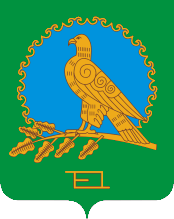 СОВЕТСЕЛЬСКОГО ПОСЕЛЕНИЯГАЙНИЯМАКСКИЙ СЕЛЬСОВЕТМУНИЦИПАЛЬНОГО РАЙОНААЛЬШЕЕВСКИЙ РАЙОНРЕСПУБЛИКИ БАШКОРТОСТАН(Гайниямакский сельсоветАльшеевского районаРеспублики Башкортостан)